КУПОНСКИДКА400 рублейНА СХОД-РАЗВАЛ (для легковых а/м)АДРЕС: г.Сочи, ул. Дагомысская, 43тел.261-21-51    сайт  www.voa23.ruдействительно ТОЛЬКО ДО 01 марта 2016 годаКУПОНСКИДКА400 рублей!!!НА СХОД-РАЗВАЛ (для легковых а/м)АДРЕС: г.Сочи, ул. Дагомысская, 43тел.261-21-51    сайт  www.voa23.ruдействительно ТОЛЬКО ДО 01 марта 2016 года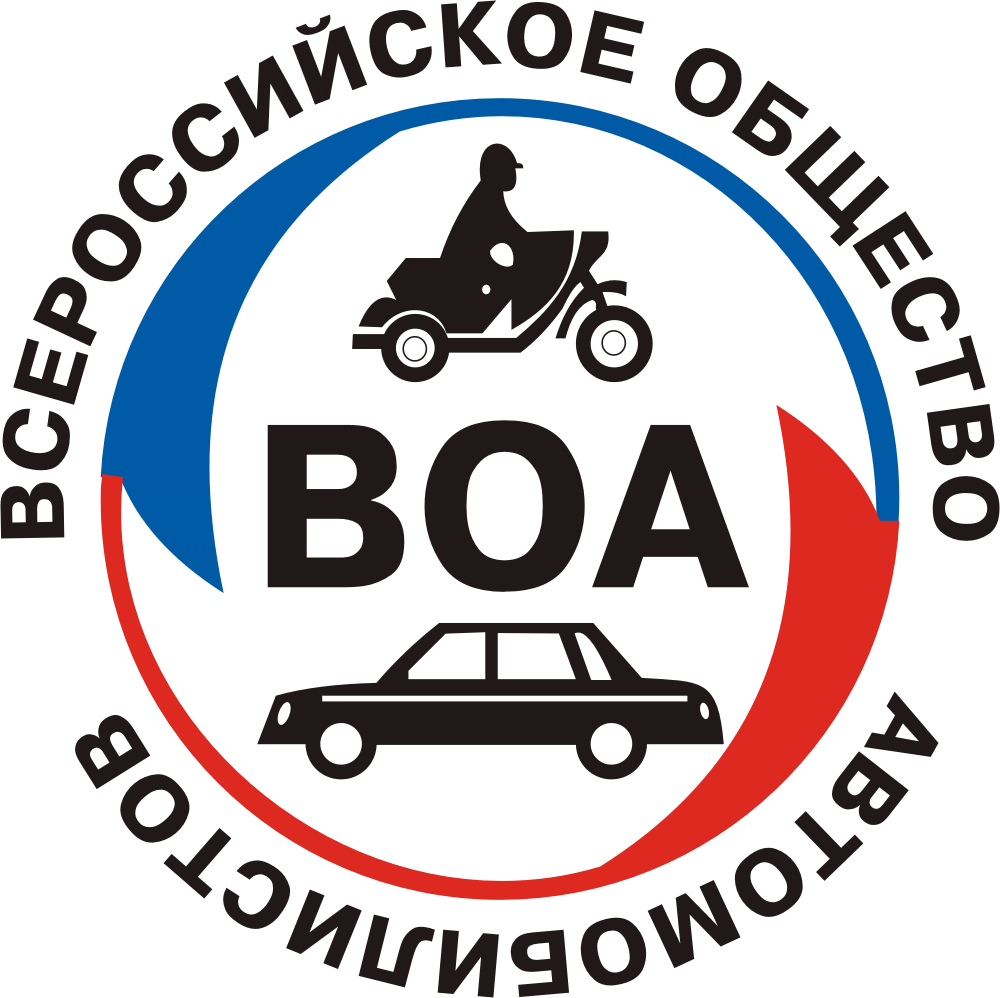 